MESSAGERIEINSÉRER UNE IMAGE DANS UN MESSAGERédigé le Saturday 28 May 2022Cliquer sur Messagerie pour accéder à la messagerie Atrium.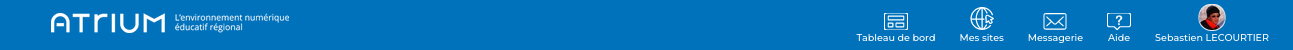 Cliquer sur « Ecrire un message »,Renseigner « Les destinataires » et « Objet », puis taper votre « Texte ».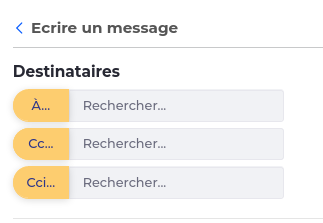 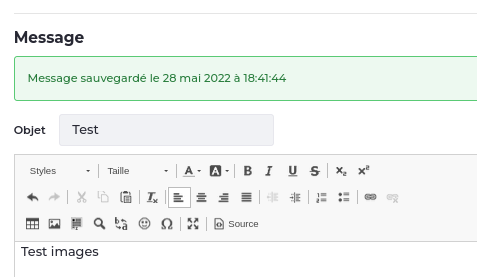  Placer le curseur à l’endroit où vous voulez insérer l’image en question. puis cliquer sur le bouton Image :  de la barre d’outils.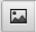 Une fenêtre « Propriétés de l’image » s’ouvre :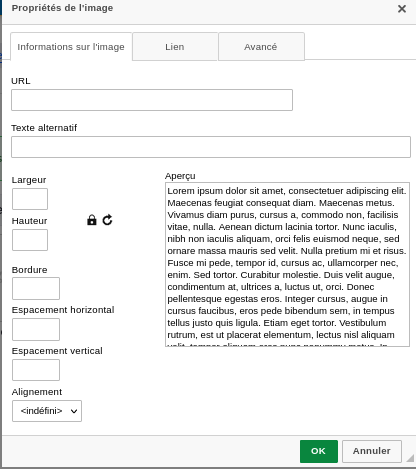 L’image est sur une page web, saisisser alors l’adresse de l’image (lien URL), puis valider sur OK. L’image apparaîtra dans le message.Cliquer sur le bouton :  pour terminer votre action.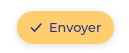 